Календарный плансоревнований отделения художественной гимнастики СДЮСШОР № 1 на 2017 год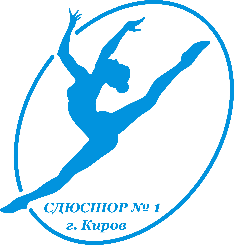   УТВЕРЖДАЮ        Директор СДЮСШОР № 1 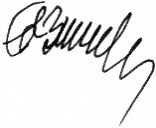 Е. Е. Зыков№Наименование соревнованийСрокиГородЯНВАРЬЯНВАРЬЯНВАРЬЯНВАРЬПервенство ПФО РФ (ИП, КМС, 1)14-18.01.КазаньКубок ОФСОО «Русь» (груп. + инд.)24-28.01.Орехово-ЗуевоКубок ОФСОО «Авангард» (груп. + инд.)26-29.01.ИзумрудноеФЕВРАЛЬФЕВРАЛЬФЕВРАЛЬФЕВРАЛЬЧемпионат и первенство области в многоборье (МС, КМС)3-4.02.«Факел»Первенство РФ (ИП)7-13.02.КазаньЧемпионат РФ (МС)19-24.02.Пенза Межрегиональный турнир «Вятские снежинки» 17-19.02.МАРТМАРТМАРТМАРТПервенство ОГФСО «Юность России» (ГУ)ИзумрудноеЧемпионат России7-13.03.МоскваПервенство РФ в групповых упражнениях16-20.03КазаньМежрегиональный турнир «Юная грация»23-25.03.Н-ВятскМежрегиональный турнир «Вятская капель»31.3-2.04.Солнечная, 25вМежрегиональный турнир «Ситцевая весна»24-25.03.ИвановоОткрытое первенство Сыктывкара «Золотой обруч»СыктывкарУТС ОГФСО «Юность России» мартДагомыс УТС ОФСОО «Авангард» 24-31.03. НиколаевкаАПРЕЛЬАПРЕЛЬАПРЕЛЬАПРЕЛЬВсероссийские соревнования «Русь» О.Глацких 4-8.04.Иваново Всероссийские соревнования «Звезды Олимпа» ОФСОО «Авангард»7-10.04.Орехово-ЗуевоПервенство города7-8.04.«Факел»Турнир «Путь к пьедесталу» «Весна Златая»СыктывкарМежрегиональный турнир «Весенние ласточки»15-16.04.К-ЧепецкОбластной турнир «Надежды федерации»28.04.«Факел»Первенство области по груп.упр. Е.А.Брохес28-29.04.«Факел»Первенство ОГФСО «Юность России» по индивидуальной программе25-29.04.Ростов-на-ДонуВесеннее первенство школыСолнечная, 25вМАЙМАЙМАЙМАЙМежрегиональный турнир «Майские звездочки»МожгаКубок Назмутдиновых ЕкатеринбургИЮНЬИЮНЬИЮНЬИЮНЬУТС ОФСОО «Русь» 1-11.06.12-22.06.23.06-3.07.НиколаевкаИЮЛЬИЮЛЬИЮЛЬИЮЛЬУТС ОФСОО «Русь» 27.07-5.08. НиколаевкаУТС ОФСОО «Авангард» 4-14.07. 15-25.07.АВГУСТАВГУСТАВГУСТАВГУСТУТС ОФСОО «Русь»                                                            (для сборной «Руси»)6-16.08.18-25.08.НиколаевкаИвановоМежрегиональный турнир «Морские звездочки»АнапаУТС ОГФСО «Юность России» августСочиУТС ОФСОО «Авангард» 14-26.08.Пенза Межрегиональный турнир памяти ЗТР И.Н.Урванцевой25-27.08.Солнечная, 25вСЕНТЯБРЬСЕНТЯБРЬСЕНТЯБРЬСЕНТЯБРЬУТС ОФСОО «Русь» перед юными гимнастками23.09-3.10.ИвановоПервенство ОГФСО «Юность России» «Юный гимнастки»9-13.09.СаранскВсероссийские соревнования «Юные гимнастки» ОФСОО «Русь» 18-22.09.КазаньВсероссийский турнир «Осенний хоровод» 18-22.09.КазаньВсероссийские соревнования «Юные гимнастки» ОФСОО «Авангард» 14-18.09.Н-НовгородОКТЯБРЬОКТЯБРЬОКТЯБРЬОКТЯБРЬУТС ОФСОО «Авангард» 23-31.10.Сочи (Дагомыс) Чемпионат города Кирова7-8.10.«Факел»Чемпионат России по групповым упражнениям26-30.10.КазаньВсероссийские соревнования «Есенинская осень» 19-22.10.РязаньВсероссийские соревнования «Юные гимнастки» 3-9.10.ПензаНОЯБРЬНОЯБРЬНОЯБРЬНОЯБРЬВсероссийские соревнования «Надежды России» и первенство России по групповым упражнениям2-11.11.ПензаПервенство области на призы федерации (3, 2, 1)17-18.11.«Факел»Кубок Ярославской области ЯрославльВсероссийские соревнования «Краса Руси» 18-22.11.Иваново Межрегиональный турнир памяти М.НатуничИошкар-ОлаРеспубликанский турнир «Жемчужины Севера»Сыктывкар Кубок России 23-27.11.С-ПетербургДЕКАБРЬДЕКАБРЬДЕКАБРЬДЕКАБРЬЧемпионат области в отдельных видах и по групповым упражнениям1-3.12.«Факел»Первенство школы «Гимнастическая снежинка»Пятницкая, 2аМежрегиональный турнир «Очаровашки»ВладимирМежрегиональный турнир «МиГ»7-9.12.«Факел»Чемпионат и Кубок ОГФСО «Юность России» 6-10.12.СаранскВсероссийские соревнования «Виктория» ОФСОО «Авангард» 7-12.12.ИвановоВсероссийские соревнования «Приволжские звездочки» памяти Н.ЛавровойПензаУТС ОФСОО «Русь», «Авангард»21-25.12.Иваново 